North Luffenham Parish Council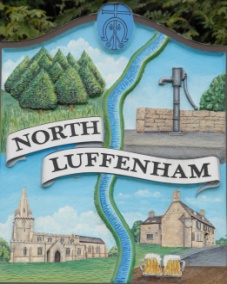 All Councillors are summoned to the Parish Council Extraordinary Meeting on Monday 23rd March 2020 at 7pm which will take place in the North Luffenham Community CentreAgendaThe public may attend the meeting but there will be no Public Forum40/20	Apologies: 41/20	Declarations of Interest42/20	To receive, consider and approve actions that can be delegated and to whom as a consequence of the COVID-19 pandemic43/20	SGB Update: Report from the Parish Council Liaison Group (PCLG). Papers attached44/20	Finance:To note the following contractual payments£1186.31; Clerk salary£296.60; HMRC re PAYETo approve and confirm the payment of the deposit for the supply and erection of the wooden play equipment £2,343.60 (Total cost £9,765+vat, total £11,718.)To confirm the transfer of £9765 from the money management account (section106 monies) to the cheque account to cover the purchase of the wooden play equipmentTo receive, consider and approve the renewal of the PC membership of CPRE. Minimum donation of £36 but could be increased.To note the transfer of £179 to NLPC Field Garden account re VAT refund45/20	To receive an update with regard to the management of the Community Centre. To receive and consider the purchase of an electricity meter at a cost of up to £75 plus vat	46/20	Date of next meeting: Annual Parish Meeting, Monday 20th April @ 7.00pm, North Luffenham Community Centre Annual Parish Council Meeting, Monday 18th May @ 7.00pm, North Luffenham Community CentreJohn Willoughby  Parish Clerk  17th March 2020